Preparing for Transition from Key Stage 4 to Key Stage 5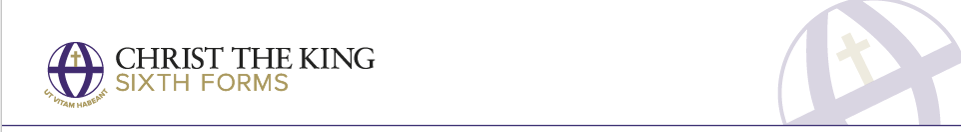 SubjectQualificationReligious StudiesDuring your course, you will develop an in-depth understanding and appreciation of religious beliefs and teachings, as well as the disciplines of ethics and philosophy of religion.A LevelRecommended Reading MaterialsRecommended Websites  Conversations with God - Walsh Big Ideas for Curious Minds: An Introduction to Philosophy - DohertyThe Consolations of Philosophy - BottonSophie's World: A Novel About the History of Philosophy - GaarderMan's Search for Meaning - FranklConversations with God - https://www.youtube.com/watch?v=-P7wN4hT8Cs Crash Course Philosophy (Any/All episodes) - https://www.youtube.com/playlist?list=PL8dPuuaLjXtNgK6MZucdYldNkMybYIHKRTed Talks - GOD vs NO GOD - And the Winner Is? https://www.youtube.com/watch?v=AP_Q6JqFMf0Preparation TasksRecommended Research Gather as many arguments for and against the existence of GodGather as many sources of morality you can findGather as many reasons, for and against, that we accept the Bible as an authorityResearch the Miracle of the Sun in Fatima October 13, 1917Research the Image of Our Lady of GuadalupeResearch the Shroud of TurinRecommended trips or visits this SummerRecommended trips or visits this SummerImportant films to watch:The Messiah (Netflix)The Truman Show The MatrixWhat the Bleep Do We Know!?Important films to watch:The Messiah (Netflix)The Truman Show The MatrixWhat the Bleep Do We Know!?Tasks to CompleteTasks to CompleteComplete a mind map which shows the arguments for and against the existence of GodComplete an essay - one side A4 – which argues either for or against the existence of miraclesCreate a presentation concerning one aspect of religious belief you feel to be importantComplete a mind map which shows the arguments for and against the existence of GodComplete an essay - one side A4 – which argues either for or against the existence of miraclesCreate a presentation concerning one aspect of religious belief you feel to be important